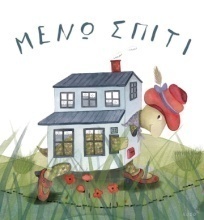   Τετάρτη 13 Μαΐου 2020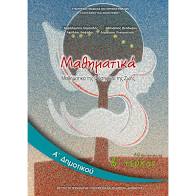 Εργασία 1η: Στο βιβλίο Μαθηματικών  σελ 39                              Κάνω την άσκηση 3Εργασία 2η: Στο Τετράδιο Εργασιών Μαθηματικών σελ 32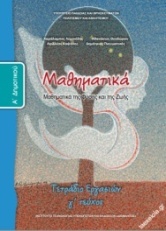                                        Κάνω την άσκηση 2Εργασία 3η:  Παίζω και μαθαίνω τάγκραμ:   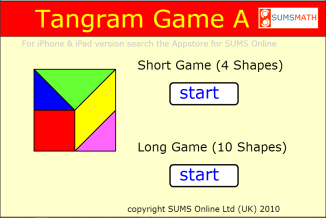            Βλέπω το βίντεο:           Παίζω τάγκραμ πατώντας τον παρακάτω σύνδεσμο:         https://blogs.sch.gr/echorian/dimotiko/v-dimotikoy/%ce%bc%ce%b1%ce%b8%ce%b7%ce%bc%ce%b1%cf%84%ce%b9%ce%ba%ce%ac-%cf%84%ce%ac%ce%b3%ce%ba%cf%81%ce%b1%ce%bc                                                                                     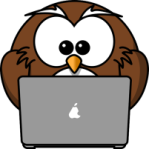 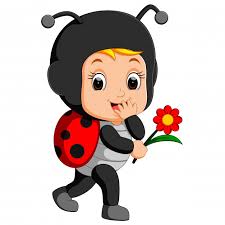 	                                                  Καλή ξεκούραση!